  Уважаемые родители!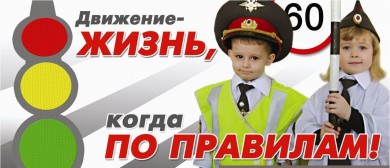       Во избежание несчастных случаев на дороге с Вами и Вашими детьми напоминаем о систематическом повторении с ребёнком ПДД, необходимости контроля  за поведением детей на улице, обязательном использовании при перевозке детей ремней безопасности и детских удерживающих устройств. При переходе проезжей части лучше не просто крепко держать ребенка за руку, но и придерживать его за запястье. Если ребенок перевозится на  самокате и санках, перед переходом необходимо снять его и пешим порядком перейти через проезжую часть.          Всегда помните, что знание и соблюдение Правил дорожного движения – гарантия безопасности Вашей жизни и жизни Вашего ребенка.Для просмотра детям и их родителям (законным представителям) рекомендуем серию образовательных, научно-популярных видеороликов для детей по вопросам безопасности поведения на дорогах, подготовленных Министерством просвещения Российской Федерации в рамках федеральной целевой программы «Повышение безопасности дорожного движения в 2013-2020 годах».Видеоролики разделены на следующие группы: «Дорожное королевство» (для детей 6-9 лет), «Дорожная кухня» (для детей 10-14 лет), «Перекресток знаний» (для подростков 15-18 лет).Учебные материалы размещены в Федеральном каталоге интерактивных образовательных программ «Дорога безопасности»: http://bdd-eor.edu.ru/news-item/76;Так же рекомендуем обращаться к материалам, размещённым на сайтах –- http://bdd-eor.edu.ru/ – интерактивный образовательный портал «Дорога без опасности»: федеральный каталог интерактивных образовательных программ;- мвд.рф – сайт МВД РФ, раздел «Детская страница» (ссылка: https://mvd.ru/kids_page);- www.gibdd.ru – сайт Госавтоинспекции: раздел «Детская страница» (ссылка: https://mvd.ru/kids_page); «Участникам движения»: «Детская безопасность» (дети-пассажиры, дети-пешеходы, дети-водители); баннер «Правильно выбираем автокресло»: разделы «Пешеходам», «Пассажирам», «Детская безопасность»;- www.bezdtp.ru – сайт экспертного центра «Движение без опасности»: раздел «Проекты»: «По правилам», «Прогноз безопасности», «Навстречу безопасности», «Безопасность детей в автомобиле», «Сложности перехода», «Пешеход, на переход», «Автокресло – детям!», «Школа дорожной безопасности», «Школа дорожной безопасности/Смешарики»;- www.detibdd.ru – сайт федерального общественного проекта «Школа юного пешехода»: раздел: «На заметку» (обязанности пешеходов и пассажиров, правила для пешеходов, правила для велосипедистов и т.д.); раздел «Проекты»: «Методическая площадка»: «Научно-методический раздел» (статьи);